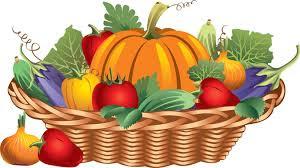                                                                                                       JÍDELNÍČEK                                   17.1. - 21.1.2022O vaše bříška se postarají: Jana Vaňková a Renata Zápalková Vedoucí školní jídelny: Gabriela Snašelová    Pitný režim zajištěn po celý den. Změna v jídelním lístku vyhrazena.  PřesnídávkaObědSvačinaPondělíTuňáková pomazánkaChlébZeleninaMléčná káva1a,4,7Zeleninová polévka se sýrovými nočkyHrachová kašeChlébKyselá okurkaOvoce, džus1a,7,9Dalamánek Plátkový sýrZeleninaKakao1a,7ÚterýBudapešťská pomazánkaRaženkaOvoce, zeleninaMléko1a,7Cibulová polévka s vepřovým masemDrůbeží masová směs 
(maso, šunka, sýr) Brambory Ledový salát1a,7Kedlubnová pomazánkaChlébHorká čokoláda1a,6,7,StředaPomazánka z králíkaChlébZeleninaČaj s citronem1a,7Žampionový krém s bramboremKynuté knedlíky s ovocnou náplníMlékoOvoce1a,3,7Pomazánka z bílých fazolíVekaZeleninaMalcao1a,3,7ČtvrtekDomácí TermixRohlík ½Čaj Ovoce1a,7Čočková polévka Dušené hovězí maso s dýniRýže Salát z červené řepy1a,7,9Pomazánka z pečené zeleninyChlébZeleninaCappuccino1a,7PátekPomazánka z tofu sýruChléb Radhošť Ovoce, zeleninaMléko1a,6,7Vločková polévka se zeleninouSelská vepřová pečeněDušený špenátBramborový knedlíkŠípkový čaj1a,d,,3,7,9Slunečnicová kostkaBylinkové másloZeleninaJogurtové mléko 1a,6,7